32 Niedziela zwykłaEwangelia wg św. Mateusza 25,1-13.Jezus opowiedział swoim uczniom tę przypowieść: «Podobne będzie królestwo niebieskie do dziesięciu panien, które wzięły swoje lampy i wyszły na spotkanie pana młodego.
Pięć z nich było nierozsądnych, a pięć roztropnych.
Nierozsądne wzięły lampy, ale nie wzięły z sobą oliwy.
Roztropne zaś razem z lampami zabrały również oliwę w naczyniach.
Gdy się pan młody opóźniał, senność ogarnęła wszystkie i posnęły.
Lecz o północy rozległo się wołanie: "Pan młody idzie, wyjdźcie mu na spotkanie!"
Wtedy powstały wszystkie owe panny i opatrzyły swe lampy.
A nierozsądne rzekły do roztropnych: "Użyczcie nam swej oliwy, bo nasze lampy gasną".
Odpowiedziały roztropne: "Mogłoby i nam, i wam nie wystarczyć. Idźcie raczej do sprzedających i kupcie sobie".
Gdy one szły kupić, nadszedł pan młody. Te, które były gotowe, weszły z nim na ucztę weselną, i drzwi zamknięto.
W końcu nadchodzą i pozostałe panny, prosząc: "Panie, panie, otwórz nam!"
Lecz on odpowiedział: "Zaprawdę, powiadam wam, nie znam was".
Czuwajcie więc, bo nie znacie dnia ani godziny».32 Niedziela zwykła1. Zgodnie z Rozporządzeniem Rady Ministrów od dnia 29 października 2020 r. w kościele nie może przebywać więcej niż 1 osoba na 15m2 powierzchni. (maksymalnie 40 osób w bazylice). W kościele obowiązuje zakrywania ust i nosa, z wyłączeniem osób sprawujących kult religijny.2. W minioną niedzielę ofiary na inwestycje wyniosły 1850 zł. 3. Dzisiaj dzień solidarności z Kościołem prześladowanym. Dzisiaj będą zbierane przed kościołem ofiary na ten cel do puszek. 4.Bóg zapłać Panu Łukaszowi z Wygody za systematyczne wpłaty na konto parafialne z racji niedzielnych i świątecznych tac.5.Bóg zapłać Grupie Modlitewnej za ciasto na stół dla biskupa i kapłanów.6. Od najbliższej soboty Msze wieczorowe w sobotę będą odprawiane z formularza niedzielnego.7. W następną niedzielę w kościele o godz. 10.30 odbędzie się kolejna katecheza dla narzeczonych.8. Wójt Gminy Janów Podlaski serdecznie zaprasza na UROCZYSTE OBCHODY 102 ROCZNICY ODZYSKANIA NIEPODLEGŁOŚCI PRZEZ POLSKĘ W DNIU 11.11.2020 r.W programie: godz. 9.00 – MSZA ŚWIĘTA W INTENCJI OJCZYZNY – BAZYLIKA MNIEJSZA POD WEZWANIEM TRÓJCY ŚWIĘTEJ W JANOWIE PODLASKIM godz. 10.00 -  ZŁOŻENIE KWIATÓW POD POMNIKAMI BOHATERÓW WALK O NIEPODLEGŁOŚĆ POLSKI – DELEGACJA SAMORZĄDOWA. ZE WZGLĘDU NA OBOSTRZENIA WPROWADZONE OD 7 LISTOPADA ZWIĄZANE             Z EPIDEMIĄ COVID – 19 PROSIMY O NIEGROMADZENIE SIĘ PRZY POMNIKACH godz. 10.45 -  KONCERT ZESPOŁU MERITUM GMINNEGO OŚRODKA KULTURY TRANSMITOWANY NA KANALE YOUTUBE BIPER TV 9. Bóg zapłać za ofiary na odrestaurowanie kościoła św. Jana Chrzciciela: Agata i Marek Pietruczuk z Werchlisia – 100 zł, bezimienna z ul. Naruszewicza – 100 zł10. Bóg zapłać za ofiary na rewitalizację cmentarza: Ewa Chwesiuk z Jakówek – 100 zł, bezimienna ze Starego Pawłowa – 100 zł, Mariola i Wiesław Melaniuk z ul. Jagiellończyka – 200 zł, KRK zel. Janiny Nowickiej – 200 zł11. W tym tygodniu odeszli do Pana: ks. Marek Zieliński oraz Wiktor Nowicki i Marianna Ostapczuk, których pogrzeby odbędą się w poniedziałekRÓŻANIEC WYPOMINKOWY ZA ZMARŁYCH W KOŚCIELE GODZ.16.30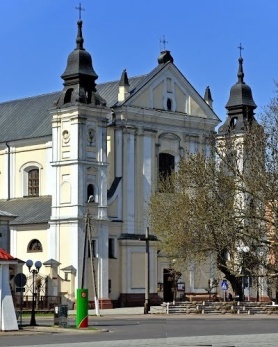 8 listopada 2020 r.W CIENIU BazylikiPismo Parafii Trójcy św. w Janowie Podlaskim-do użytku wewnętrznego-PONIEDZIAŁEK – 9 listopadaPONIEDZIAŁEK – 9 listopada7.001. +Halinę Andruszkiewicz w 1 r. – of. syn2. +Czesławę Rogulską w 9 dz – of. Zel. Jadwiga Omelaniuk17.00+Mariannę Weremczuk – of. KRK z BłoniaWTOREK – 10 listopadaWTOREK – 10 listopada7.00 +zmarłych rodziców Sabinę i Wacława, Jana oraz zmarłych z rodzin Wasilewskich i Struków – of. córka17.00+Mariannę i Stanisława Popis, zm z rodz Wielgoszów i PopisówŚRODA – 11 listopadaŚRODA – 11 listopada7.00 1. +Franciszka, Marię, Stanisława, Marię, zmarłych z rodzeństwa, zm z rodz Hładoniuków2. (poza par.) Dz – bł za szczęśliwe rozwiązanie i za opiekę nad wnukami i ich rodzicami – of. dziadkowie9.001. W intencji Ojczyzny2. +ks. Marka Zielińskiego w 9 dz17.00W intencji uczestników nowenny do MBNPCZWARTEK – 12 listopadaCZWARTEK – 12 listopada7.00+Stanisławę Kociubińską – of. Pracownicy firmy „Agrotechnika”17.00+Mariannę, Stanisława Popis – of. córkiPIĄTEK – 13 listopadaPIĄTEK – 13 listopada7.001. +Józefa Rosę – of. Krystyna i Henryk Stosio2. +Wiktora Nowickiego w 9 dz17.00W intencji dzieci z Róży Różańcowej RodzicówSOBOTA – 14 listopadaSOBOTA – 14 listopada7.001. Dz – bł w 45 r. ślubu Krystyny i Ryszarda o Boże bł i potrzebne łaski2. +Mariannę Ostapczuk w 9 dz15.00Ślub17.00+Martę w (r.), Jana i zmarłych dziadków z obu stron – of. dzieciNIEDZIELA – 15 listopadaNIEDZIELA – 15 listopada8.00+Czesława Iwaniuka w 1 r., Danutę, Jana w (r.), Annę – of. syn9.301. +Genowefę w 8 r., Jana, Annę, Sabinę, Mariannę, zmarłych rodziców z obu stron – of. Anna Owerko2. +zmarłe siostry z KRK i zmarłych z ich rodzin zel. Anny Caruk z Werchlisia11.301. W intencji parafian2. Dz – bł w 18 r. urodzin Natalii Podskok o Boże bł i potrzebne łaski – of. rodzice17.00+Stanisławę, Franciszka, Pawła, Henryka, zm z rodz Hryciuków – of. rodzinaPoniedziałek 9.11Narutowicza, Orzeszkowej, Ogrodowa, Stary PawłówWtorek 10.11Piłsudskiego, Zakalinki, Kąpielowa, Pilarki, Nadrzeczna, Ostrów, RomanówŚroda 11.11Bandosa, Kolonia Janów, Łąkowa, Wygoda, Moniuszki, Tańskiego, Bubel-Łukowiska, Kajetanka, PeredyłoCzwartek 12.111 Maja, Łosowicza, Cicha, WerchliśPiątek 13.11Krótka, Krzyształowicza, Kościuszki, Ogrodowa, JakówkiSobota 14.11Bakaliowa, Sienkiewicza, Brzeska, CieleśnicaNiedziela 15.11Słowackiego, Szkolna, Podborna, Bialska, Buczyce StarePoniedziałek 16.11Konopnicka, Naruszewicza, Popław, GrannaWtorek 17.11Staroklasztorna, Starocerkiewna, Siedlecka, Nowa, Garbarska, BłonieŚroda 18.11Chrobrego, Dolna, Jagiellończyka, Dominikańska, Skalskiego, Hołodnica, KlonownicaCzwartek 19.11Stary PawłówPiątek 20.11Ostrów, RomanówSobota 21.11WerchliśNiedziela 22.11Bubel-Łukowiska, Kajetanka, PeredyłoPoniedziałek 23.11JakówkiWtorek 24.11CieleśnicaŚroda 25.11Buczyce StareCzwartek 26.11GrannaPiątek 27.11BłonieSobota 28.11Hołodnica, KlonownicaNiedziela 29.11Nowy PawłówPoniedziałek 30.11Kartki z poza parafii i bez adresu